Приложение 14к Порядку аттестации субъектов хозяйствования или структурных подразделений субъектов хозяйствования, осуществляющих ремонт и техническое обслуживание грузовых вагонов (пункт 4.3)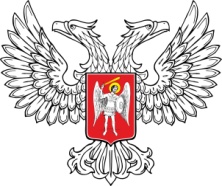 МИНИСТЕРСТВО ТРАНСПОРТА ДОНЕЦКОЙ НАРОДНОЙ РЕСПУБЛИКИ________________________________________________________________________(наименование Уполномоченной организации)СВИДЕТЕЛЬСТВО ОБ АТТЕСТАЦИИЗарегистрировано в Реестре № __________ «_____»_____________201__г.Действительно по «_____»__________201__г.ВЫДАНО _______________________________________________________(наименование предприятия,________________________________________________________________наименование участка (-ков) предприятия, юридический адрес,_____________________________________________________                        ______________                  адрес места нахождения предприятия)                                                                   ИИК/ИИННАСТОЯЩЕЕ СВИДЕТЕЛЬСТВО ОБ АТТЕСТАЦИИ ПОДТВЕРЖДАЕТ, ЧТО ____________________________________________________________(наименование работ, продукции, тип, модель и прочие)________________________________________________________________в соответствии с ___________________________________________________(данные о нормативных правовых актах, нормативных документах)________________________________________________________________________________обеспечивает стабильность __________________________________________.(показатели, характеристики и прочие,________________________________________________________________обозначение нормативных документов, инструкций и прочие)выдано на основании _________________________________________________.(акты, протоколы и прочие)Дополнительная информация___________________________________________Свидетельство об аттестации выдано_____________________________________(наименование Уполномоченной организации, документ, подтверждающий уполномочивание)Руководитель Уполномоченной организации              ____________  ______________________М.П.                                                               (подпись)                   (инициалы, фамилия)__________Дата подписания